PENGARUH KEBIJAKAN DIVIDEN DAN KEBIJAKAN HUTANG TERHADAP NILAI PERUSAHAAN YANG DIMEDIASI OLEH AGENCY COST PADA SEKTOR PERUSAHAAN NON JASA YANG TERDAFTAR DI BEI TAHUN 2015-2017Oleh:Nama: Delivia ImeldaNim: 23150377Skripsi Diajukan sebagai salah satu syaratUntuk memperoleh gelar Sarjana ManajemenProgram Studi ManajemenKonsentrasi Keuangan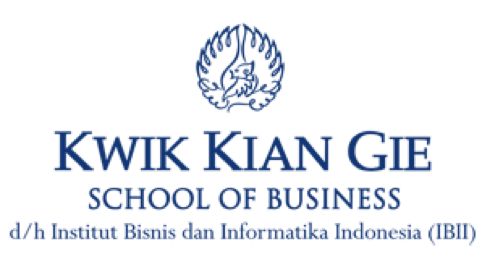 INSTITUT BISNIS DAN INFORMATIKA KWIK KIAN GIEJAKARTAMARET 2019